Martfű Város Polgármesterétől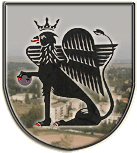 5435 Martfű, Szent István tér 1. Tel: 56/450-222; Fax: 56/450-853E-mail: titkarsag@ph.martfu.huE L Ő T E R J E S Z T É SMartfű Város Önkormányzata vagyonáról és vagyongazdálkodásáról szóló rendelet-tervezetről, valamintMartfű Város Önkormányzata közép- és hosszú távú vagyongazdálkodási tervének elkészítéséről.Tisztelt Képviselő-testület !Magyarország Alaptörvénye, Magyarország helyi önkormányzatairól szóló 2011. évi CLXXIX. törvény (továbbiakban: új Ötv.), valamint a nemzeti vagyonról szóló 2011. évi CXCVI. törvény (továbbiakban: Nvtv.) felhatalmazása alapján a Képviselő-testület önkormányzati rendeletben szabályozza vagyonát és vagyongazdálkodását. Az új vagyonrendelet megalkotásánál az alábbi jogszabályok rendelkezéseit szükséges figyelembe venni:Az Alaptörvény 38. cikkének értelmében a helyi önkormányzatok tulajdona nemzeti vagyon, amelyet csak törvényben meghatározott célból lehet átruházni az értékarányosság követelményének betartásával. Ezen követelmény alól törvény kivételt tehet. Nemzeti vagyon átruházására csak olyan szervezettel köthető szerződés, amelynek tulajdonosi szerkezete és a vagyon kezelésére vonatkozó tevékenysége átlátható.A nemzeti vagyonnal való gazdálkodás szabályait az Nvtv. rendelkezései tartalmazzák. A törvény meghatározza az önkormányzati vagyon körét, a vagyonnal való rendelkezésre, hasznosításra, használatra vonatkozó szabályokat. Az Nvtv. a korábbi szabályozástól eltérően az önkormányzati tulajdonú forgalomképtelen törzsvagyont kizárólagos önkormányzati törzsvagyonra és nemzetgazdasági szempontból kiemelt jelentőségű törzsvagyonra osztja. A két törzsvagyoni körbe nem tartozó azon vagyontárgyak, amelyekre törvény, vagy önkormányzati rendelet a rendelkezési jog gyakorlását korlátozza vagy feltételhez köti, korlátozottan forgalomképes törzsvagyoni körhöz tartoznak. A fenti körön kívül eső minden önkormányzati vagyontárgy az önkormányzat forgalomképes üzleti vagyonába tartozik. A törvény a továbbiakban önkormányzati vagyontárgy tulajdonjogának ingyenes átruházását csak külön törvényben meghatározott módon és esetekben engedi meg. Az önkormányzati vagyonnal kapcsolatos tulajdonosi jogok szabályozására az Nvtv. rendelkezésein túl érvényesek az új Ötv-nek az önkormányzati vagyonnal kapcsolatos már hatályba lépett rendelkezései. A rendelet mellékletei tartalmazzák az önkormányzat törzsvagyonában és üzleti vagyonában lévő vagyontárgyakat, valamint a vagyoni értékű jogokat, továbbá a versenyeztetési szabályokat. Kérem a rendelet-tervezet megvitatását és elfogadását.A NVTV. 9. §. (1) bekezdése értelmében az önkormányzat vagyongazdálkodásának az Alaptörvényben, valamint a Nvtv-nek a 7.§. (2) bekezdésében meghatározott rendeltetésének biztosítása céljából közép- és hosszú távú vagyongazdálkodási tervet köteles készíteni. Ezen előírás teljesítése érdekében javaslom az alábbi határozati javaslat elfogadását.Határozati javaslat:………/2012.(……) önkormányzati határozataz önkormányzat közép- és hosszú távú vagyongazdálkodási tervének elkészítéséről.Martfű Város Önkormányzatának Képviselő-testülete a nemzeti vagyonról szóló 2011. évi CXCVI. törvény 9. §. (1) bekezdése értelmében az önkormányzat közép- és hosszú távú vagyongazdálkodási tervének elkészítését rendeli el. Határidő: 2012. június 30.Felelős: dr. Kiss Edit polgármester és	   Balogh Edith címzetes főjegyző Martfű, 2012. február 28.									dr. Kiss Edit									polgármesterLátta: Balogh Edith           címzetes főjegyző